Приложение № 1Согласие на обработку персональных данныхЯ, субъект персональных данных ________________________________________(фамилия, имя, отчество)проживающий(-ая) по адресу:  	___основной документ, удостоверяющий личность (паспорт) _________________________(серия, номер, дата выдачи документа, наименование выдавшего органа и т.д.)в лице моего представителя (если есть) ________________________________________                                                    проживающего(-ей) по адресу ________________________________________________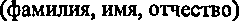 основной документ, удостоверяющий личность (паспорт) _________________________(серия, номер, дата выдачи документа, наименование выдавшего органа)действующего(-ей) на основании  ______________________________________________  на основании статей 9, 10, 11 Федерального закона от 27 июля 2006 года №152-ФЗ «О персональных данных» даю свое согласие управлению социальной защиты населения администрации Яковлевского городского округа (г. Строитель, пер. Промышленный, д. 1) (далее — Оператор) на обработку своих персональных данных, включая сбор, систематизацию, накопление, хранение, уточнение (обновление, изменение), использование, распространение (в том числе передачу), обезличивание, блокирование, уничтожение персональных данных, в том числе сбор и хранение биометрических персональных данных (фото- и видеоизображений, голоса), их проверку и передачу информации о степени их соответствия предоставленным биометрическим персональным данным гражданина Российской Федерации, с целью обработки информации об участнике отбора, о подаваемой заявке для участия в конкурсе предоставления субсидий на реализацию социально значимого проекта с целью соблюдения действующего законодательства.Перечень персональных данных, на обработку которых дается согласие:фамилия;имя,отчество;год, месяц, дата и место рождения;адрес места жительства;контактный телефон;сведения о месте работы (название организации и должность).Настоящее согласие действует   	 Субъект персональных данных вправе отозвать данное согласие на обработку   своих персональных данных письменно, уведомив об этом Оператора.В случае отзыва субъектом персональных данных согласия на обработку своих персональных данных Оператор обязан прекратить их обработку или обеспечить прекращение такой обработки (если обработка персональных данных осуществляется другим лицом, действующим по поручению Оператора) и в случае, если сохранение персональных данных более не требуется для целей обработки персональных данных, уничтожить персональные данные или обеспечить их уничтожение (если обработка персональных данных осуществляется другим лицом, действующим по поручению Оператора) в срок, не превышающий 30 (тридцати) дней с даты поступления указанного отзыва. В случае отсутствия возможности уничтожения персональных данных в течение указанного срока Оператор осуществляет блокирование таких персональных данных или обеспечивает их блокирование (если обработка персональных данных осуществляется другим лицом, действующим по поручению Оператора) и обеспечивает уничтожение персональных данных в срок не более чем шесть месяцев.Субъект персональных данных: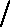 (Ф.И.О.)Контактная	информация  	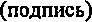 (контактный телефон / электронная почта / почтовый адрес)«	»	20	год                   (число, месяц, год)